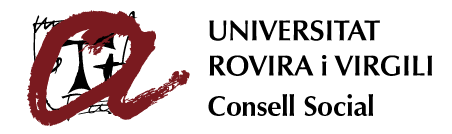 Convocatòria Any 2024 - Sol·licitud prèvia 	FASE 1																Codi classificació: URV.A08.02.09Modalitat que proposa: Modalitat 1: projectes implantats que siguin susceptibles o no de ser aplicats en altres estructures organitzatives de la URV   Modalitat 2: concurs d’idees per a projectes no implantatsPersona de contacte: ___________________________________________________Títol del projecte: _______________________________________________________________________________________________________________________________Tarragona, ___ d ______________ de 2024La persona sol·licitant accepta l’adreça de correu electrònic indicada en aquesta sol·licitud a efectes de notificació i comunicació.Signatura de totes les persones sol·licitants (Totes manuals o totes electròniques, i si és manual indiqueu el nom a sota.)PRESIDÈNCIA DEL CONSELL SOCIAL DE LA URVUnitat gestora: Secretaria del Consell SocialNom dels integrants de l’equipDNILloc de treball i unitatTelèfonAdreça electrònicaINFORMACIÓ DE PROTECCIÓ DE DADES PERSONALSINFORMACIÓ DE PROTECCIÓ DE DADES PERSONALSResponsableEl responsable del tractament de les seves dades personals és la Universitat Rovira i Virgili amb CIF Q9350003A i amb domicili fiscal al carrer de l’Escorxador, s/n, 43003 de Tarragona.FinalitatPortar a terme la gestió de premis i reconeixements organitzats per la Universitat, així com la tramesa d'informació i el registre de participants.DretsPot exercir els drets d’accés, rectificació, supressió, portabilitat, limitació o oposició al tractament, mitjançant un escrit adreçat al Registre General de la URV a la mateixa adreça del domicili fiscal o mitjançant la seva presentació al Registre General de la Universitat, presencialment o telemàtica, segons s’indica  a https://seuelectronica.urv.cat/registre.html Informació addicionalPot consultar informació addicional sobre aquest tractament de dades personals denominat Premis i Concursos i els seus drets al Registre d’Activitats del Tractament de la URV publicat a ttps://seuelectronica.urv.cat/rgpd on també s’hi pot consultar la Política de Privacitat de la URV. Addicionalment, pot adreçar als nostres delegats de protecció de dades qualsevol consulta sobre protecció de dades personals a la direcció de correu electrònic del dpd@urv.cat.